New Program 		Rule 24 Matrix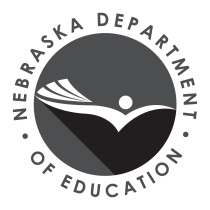 Revised Program 		Table of Alignment of Standards and AssessmentsName of Institution: 	Date Submitted: 	Endorsement: MUSIC	Grade Levels:  PK-12Total Hours Required by Rule 24: 54	Program Hours Required by Institution: 		Endorsement Type: FIELDPlace an X in the box corresponding to the course that meets the following requirements:Place an X in the box corresponding to the course that meets the following requirements:List the courses the institution requires to meet Rule 24 requirements, associated Guidelines, and program hours required by the institution for this endorsement in the first row: (If more than 35 courses please fill out additional sheets)List the courses the institution requires to meet Rule 24 requirements, associated Guidelines, and program hours required by the institution for this endorsement in the first row: (If more than 35 courses please fill out additional sheets)List the courses the institution requires to meet Rule 24 requirements, associated Guidelines, and program hours required by the institution for this endorsement in the first row: (If more than 35 courses please fill out additional sheets)List the courses the institution requires to meet Rule 24 requirements, associated Guidelines, and program hours required by the institution for this endorsement in the first row: (If more than 35 courses please fill out additional sheets)List the courses the institution requires to meet Rule 24 requirements, associated Guidelines, and program hours required by the institution for this endorsement in the first row: (If more than 35 courses please fill out additional sheets)List the courses the institution requires to meet Rule 24 requirements, associated Guidelines, and program hours required by the institution for this endorsement in the first row: (If more than 35 courses please fill out additional sheets)List the courses the institution requires to meet Rule 24 requirements, associated Guidelines, and program hours required by the institution for this endorsement in the first row: (If more than 35 courses please fill out additional sheets)List the courses the institution requires to meet Rule 24 requirements, associated Guidelines, and program hours required by the institution for this endorsement in the first row: (If more than 35 courses please fill out additional sheets)List the courses the institution requires to meet Rule 24 requirements, associated Guidelines, and program hours required by the institution for this endorsement in the first row: (If more than 35 courses please fill out additional sheets)List the courses the institution requires to meet Rule 24 requirements, associated Guidelines, and program hours required by the institution for this endorsement in the first row: (If more than 35 courses please fill out additional sheets)List the courses the institution requires to meet Rule 24 requirements, associated Guidelines, and program hours required by the institution for this endorsement in the first row: (If more than 35 courses please fill out additional sheets)List the courses the institution requires to meet Rule 24 requirements, associated Guidelines, and program hours required by the institution for this endorsement in the first row: (If more than 35 courses please fill out additional sheets)List the courses the institution requires to meet Rule 24 requirements, associated Guidelines, and program hours required by the institution for this endorsement in the first row: (If more than 35 courses please fill out additional sheets)List the courses the institution requires to meet Rule 24 requirements, associated Guidelines, and program hours required by the institution for this endorsement in the first row: (If more than 35 courses please fill out additional sheets)List the courses the institution requires to meet Rule 24 requirements, associated Guidelines, and program hours required by the institution for this endorsement in the first row: (If more than 35 courses please fill out additional sheets)List the courses the institution requires to meet Rule 24 requirements, associated Guidelines, and program hours required by the institution for this endorsement in the first row: (If more than 35 courses please fill out additional sheets)List the courses the institution requires to meet Rule 24 requirements, associated Guidelines, and program hours required by the institution for this endorsement in the first row: (If more than 35 courses please fill out additional sheets)List the courses the institution requires to meet Rule 24 requirements, associated Guidelines, and program hours required by the institution for this endorsement in the first row: (If more than 35 courses please fill out additional sheets)List the courses the institution requires to meet Rule 24 requirements, associated Guidelines, and program hours required by the institution for this endorsement in the first row: (If more than 35 courses please fill out additional sheets)List the courses the institution requires to meet Rule 24 requirements, associated Guidelines, and program hours required by the institution for this endorsement in the first row: (If more than 35 courses please fill out additional sheets)List the courses the institution requires to meet Rule 24 requirements, associated Guidelines, and program hours required by the institution for this endorsement in the first row: (If more than 35 courses please fill out additional sheets)List the courses the institution requires to meet Rule 24 requirements, associated Guidelines, and program hours required by the institution for this endorsement in the first row: (If more than 35 courses please fill out additional sheets)List the courses the institution requires to meet Rule 24 requirements, associated Guidelines, and program hours required by the institution for this endorsement in the first row: (If more than 35 courses please fill out additional sheets)List the courses the institution requires to meet Rule 24 requirements, associated Guidelines, and program hours required by the institution for this endorsement in the first row: (If more than 35 courses please fill out additional sheets)List the courses the institution requires to meet Rule 24 requirements, associated Guidelines, and program hours required by the institution for this endorsement in the first row: (If more than 35 courses please fill out additional sheets)List the courses the institution requires to meet Rule 24 requirements, associated Guidelines, and program hours required by the institution for this endorsement in the first row: (If more than 35 courses please fill out additional sheets)List the courses the institution requires to meet Rule 24 requirements, associated Guidelines, and program hours required by the institution for this endorsement in the first row: (If more than 35 courses please fill out additional sheets)List the courses the institution requires to meet Rule 24 requirements, associated Guidelines, and program hours required by the institution for this endorsement in the first row: (If more than 35 courses please fill out additional sheets)List the courses the institution requires to meet Rule 24 requirements, associated Guidelines, and program hours required by the institution for this endorsement in the first row: (If more than 35 courses please fill out additional sheets)List the courses the institution requires to meet Rule 24 requirements, associated Guidelines, and program hours required by the institution for this endorsement in the first row: (If more than 35 courses please fill out additional sheets)List the courses the institution requires to meet Rule 24 requirements, associated Guidelines, and program hours required by the institution for this endorsement in the first row: (If more than 35 courses please fill out additional sheets)List the courses the institution requires to meet Rule 24 requirements, associated Guidelines, and program hours required by the institution for this endorsement in the first row: (If more than 35 courses please fill out additional sheets)List the courses the institution requires to meet Rule 24 requirements, associated Guidelines, and program hours required by the institution for this endorsement in the first row: (If more than 35 courses please fill out additional sheets)List the courses the institution requires to meet Rule 24 requirements, associated Guidelines, and program hours required by the institution for this endorsement in the first row: (If more than 35 courses please fill out additional sheets)List the courses the institution requires to meet Rule 24 requirements, associated Guidelines, and program hours required by the institution for this endorsement in the first row: (If more than 35 courses please fill out additional sheets)D Certification Endorsement Requirements:  This endorsement requires a minimum of 54 semester hours in music education. Music coursework will include theory, composition, arranging, improvisation, music history, applied music, ensemble performance, conducting, pedagogy, and technology.EXAMPLE:
CHEM 101 or 102 3 CRThe music teacher candidate must be able to demonstrate knowledge and understanding of, and be able to teach the concepts, skills, and processes of the Nebraska Fine Arts Standards:  Music as adopted by the Nebraska State Board of Education.The music teacher candidate must be able to demonstrate knowledge and understanding of, and be able to teach the concepts, skills, and processes of the Nebraska Fine Arts Standards:  Music as adopted by the Nebraska State Board of Education.Conducting and Musical Leadership – The music education teacher candidate must be a competent conductor, able to create accurate and musically expressive performances with various types of performing groups and in general classroom situations. Instruction in conducting includes score reading and the integration of analysis, style, performance practices, instrumentation, and conducting techniques.Conducting and Musical Leadership – The music education teacher candidate must be a competent conductor, able to create accurate and musically expressive performances with various types of performing groups and in general classroom situations. Instruction in conducting includes score reading and the integration of analysis, style, performance practices, instrumentation, and conducting techniques.Musical Creation and Adaptation – The music education teacher candidate must compose, arrange, and improvise music.  The music education teacher candidate must demonstrate ability to: Musical Creation and Adaptation – The music education teacher candidate must compose, arrange, and improvise music.  The music education teacher candidate must demonstrate ability to: create original music in a variety of styles and settings; create original music in a variety of styles and settings; arrange/adapt music from a variety of sources; andarrange/adapt music from a variety of sources; andspontaneously create music in a variety of styles and settings.spontaneously create music in a variety of styles and settings.Performance – The  music  education  teacher  candidate  must  demonstrate  abilities  in  solo  and ensemble performance.  The music education teacher candidate must:Performance – The  music  education  teacher  candidate  must  demonstrate  abilities  in  solo  and ensemble performance.  The music education teacher candidate must:display technical skills for artistic self-expression in at least one major applied area; anddisplay technical skills for artistic self-expression in at least one major applied area; andunderstand and perform standard repertoire in a variety of ensemble settings.understand and perform standard repertoire in a variety of ensemble settings.Theory and History – The music education teacher candidate must develop knowledge and skills pertaining to the structure, function and context of music.  The music teacher education candidate must:Theory and History – The music education teacher candidate must develop knowledge and skills pertaining to the structure, function and context of music.  The music teacher education candidate must:apply analytical skills to a variety of styles and time periods through music theory and analysis; andapply analytical skills to a variety of styles and time periods through music theory and analysis; andpossess understanding of music as an art form across various time periods and cultures through the study of music history and literature.possess understanding of music as an art form across various time periods and cultures through the study of music history and literature.Essential Teaching Competencies – The music education teacher candidate must apply music knowledge and skills in teaching situations; and integrate music instruction within the context of PK-12 education.  The music education teacher candidate must:Essential Teaching Competencies – The music education teacher candidate must apply music knowledge and skills in teaching situations; and integrate music instruction within the context of PK-12 education.  The music education teacher candidate must:apply  understanding  of  child  growth  and  development  and  learning principles relevant to music instruction;apply  understanding  of  child  growth  and  development  and  learning principles relevant to music instruction;plan and deliver developmentally appropriate instruction utilizing relevant methods and materials to meet the diverse experiences and needs of the student; plan and deliver developmentally appropriate instruction utilizing relevant methods and materials to meet the diverse experiences and needs of the student; utilize effective classroom management and rehearsal techniques;utilize effective classroom management and rehearsal techniques;apply vocal and instrumental skills and pedagogy for effective student instruction;apply vocal and instrumental skills and pedagogy for effective student instruction;enhance classroom learning through the use of piano (may include other accompanying instruments);enhance classroom learning through the use of piano (may include other accompanying instruments);model and apply technology tools and resources that promote music teaching and learning;model and apply technology tools and resources that promote music teaching and learning;utilize formative and summative assessment to monitor student progress and evaluate instructional effectiveness and curriculum management; andutilize formative and summative assessment to monitor student progress and evaluate instructional effectiveness and curriculum management; anduse  best  practices  and  research-based  data  to  inform  curriculum development and continuous music program improvement.use  best  practices  and  research-based  data  to  inform  curriculum development and continuous music program improvement.Professionalism – Music education teacher candidates recognize they are lifelong learners and that learning is often collaborative. They demonstrate professional conduct and ethical practices, participate in professional development experiences specific to music and music education, draw upon music education research to inform practice, continuously reflect on their own practice, advocate for music education in schools and communities, utilize resources from professional music organizations, and administer the music program.  The music education teacher candidate must:Professionalism – Music education teacher candidates recognize they are lifelong learners and that learning is often collaborative. They demonstrate professional conduct and ethical practices, participate in professional development experiences specific to music and music education, draw upon music education research to inform practice, continuously reflect on their own practice, advocate for music education in schools and communities, utilize resources from professional music organizations, and administer the music program.  The music education teacher candidate must:take an active role in their own professional growth by participating in professional development experiences that directly relate to the learning and teaching of music;take an active role in their own professional growth by participating in professional development experiences that directly relate to the learning and teaching of music;engage in continuous and collaborative learning that draws upon research in music education to inform practice;engage in continuous and collaborative learning that draws upon research in music education to inform practice;utilize resources from professional music organizations to advance their own development as a reflective practitioner;utilize resources from professional music organizations to advance their own development as a reflective practitioner;demonstrate an understanding of the administration and management of a successful music program; anddemonstrate an understanding of the administration and management of a successful music program; andadvance the profession by engaging in activities such as informed advocacy for music education for all students and mentoring experiences in schools and communities.advance the profession by engaging in activities such as informed advocacy for music education for all students and mentoring experiences in schools and communities.